Name of Journal: World Journal of OrthopedicsManuscript NO: 75883Manuscript Type: ORIGINAL ARTICLEClinical Trials StudyShort arm cast is as effective as long arm cast in maintaining distal radius fracture reduction: Results of the SLA-VER noninferiority trialDib G et al. Short arm cast for DRFsGiovanni Dib, Tommaso Maluta, Matteo Cengarle, Alice Bernasconi, Giulia Marconato, Massimo Corain, Bruno MagnanGiovanni Dib, Tommaso Maluta, Matteo Cengarle, Giulia Marconato, Bruno Magnan, Department of Orthopaedics and Trauma Surgery, University of Verona Medical School, AOUI Borgo Trento, Verona 37126, ItalyAlice Bernasconi, MsC Biostatistics, Evaluative Epidemiology Unit, Department of Research, National Cancer Institute Foundation IRCSS, Milano 20133, ItalyMassimo Corain, Department of Hand Surgery, University of Verona Medical School, AOUI Borgo Roma, Verona 37134, ItalyAuthor contributions: Dib G and Cengarle M equally conceptualized and designated the research work; Maluta T contributed to organizing and performing the research; Marconato G performed the research and was actively involved together with Dib G and Cengarle M in reviewing patients' X-ray; Bernasconi A analyzed the data; Dib G drafted the manuscript; Magnan B and Corain M revised the manuscript.Corresponding author: Giovanni Dib, MD, Surgeon, Department of Orthopaedics and Trauma Surgery, University of Verona Medical School, AOUI Borgo Trento, Piazzale Aristide Stefani 1, Verona 37126, Italy. dib.giovanni@gmail.comReceived: February 27, 2022Revised: June 15, 2022Accepted: Published online: AbstractBACKGROUNDDistal radius fractures (DRFs) are a common challenge in orthopaedic trauma care, yet for those fractures that are treated nonoperatively, strong evidence to guide cast treatment is still lacking.AIMTo compare the efficacy of below elbow cast (BEC) and above elbow cast (AEC) in maintaining reduction of manipulated DRFs.METHODSWe conducted a prospective, monocentric, randomized, parallel-group, open label, blinded, noninferiority trial comparing the efficacy of BEC and AEC in the nonoperative treatment of DRFs. Two hundred and eighty patients > 18 years of age diagnosed with DRFs were successfully randomized and included for analysis over a 3-year period. Noninferiority thresholds were defined as a 2 mm difference for radial length (RL), a 3° difference for radial inclination (RI), and volar tilt (VT). The trial is registered at Clinicaltrials.gov (NCT03468023).RESULTSOne hundred and forty-three patients were treated with BEC, and 137 were treated with AEC. The mean time of immobilization was 33 d. The mean loss of RL, RI, and VT was 1.59 mm, 2.83°, and 4.11° for BEC and 1.63 mm, 2.54°, and 3.52° for AEC, respectively. The end treatment differences between BEC and AEC in RL, RI, and VT loss were respectively 0.04 mm (95%CI: -0.36-0.44), -0.29° (95%CI: -1.03-0.45), and 0.59° (95%CI: -1.39-2.57), and they were all below the prefixed noninferiority thresholds. The rate of loss of reduction was similar.CONCLUSIONBEC performs as well as AEC in maintaining the reduction of a manipulated DRF. Being more comfortable to patients, BEC may be preferable for nonoperative treatment of DRFs.Key Words: Distal radius fracture; Immobilization; Below elbow cast; Above elbow cast; Short arm cast; Long arm cast Dib G, Maluta T, Cengarle M, Bernasconi A, Marconato G, Corain M, Magnan B. Short arm cast is as effective as long arm cast in maintaining distal radius fracture reduction: Results of the SLA-VER noninferiority trial. World J Orthop 2022; In pressCore Tip: Currently, there is no general agreement on how best to immobilize a distal radius fracture (DRF) although classic teaching was that immobilization of the elbow would ensure better control of fracture instability. This has been recently challenged by a number of new randomized controlled trials (RCTs) but no one was designed as a non-inferiority RCT, which is the most appropriate way to evaluate the hypothesis that blocking the elbow is unnecessary. We devised a large population noninferiority RCT to give statistical evidence that short arm cast is as effective as long arm cast to treat DRFs using predetermined noninferiority thresholds.INTRODUCTIONDistal radius fractures (DRFs) are a common clinical challenge in orthopaedic trauma care. Traditionally, it was thought that immobilization including the elbow would ensure better control of fracture instability, prevent loss of reduction, and result in better clinical outcomes. However, long arm casts are cumbersome and treatment with lighter short arm casts is generally considered a more comfortable option for patients. Currently, there is no general agreement on how best to immobilize a DRF. Various methods have been described, but no one approach has been identified as being more effective than another[1–4]. According to the latest clinical practice guidelines from the American Academy of Orthopaedic Surgeons, released in 2009, the evidence available for and against elbow immobilization in patients treated with a cast is “inconclusive” and the choice between them is down to the clinician’s judgment[5]. The hypothesis that short arm casts might perform as well as long arm casts in maintaining the reduction of DRFs has been tested in a number of previous studies. These superiority randomized controlled trials (RCTs) have not found a significant difference in outcome and risk of loss of reduction between below elbow cast (BEC) and above elbow cast (AEC)[6-11]. However, the absence of any significant difference in these studies does not necessarily indicate equivalence[12]. To compare the efficacy and tolerability of these two treatment approaches, we designed a noninferiority randomized trial using predefined minimal clinically important difference thresholds.In this paper, the terms short arm cast and BEC or long arm cast and AEC are used interchangeably.MATERIALS AND METHODSDesignThe SLA-VER trial is a prospective, monocentric, randomized, parallel-group, open label, blinded, noninferiority trial (PROBE design), comparing the efficacy of BEC and AEC in maintaining reduction of manipulated DRFs. This study was approved by the local institutional review board (CE\1165CESC), conducted in accordance with the Declaration of Helsinki, and registered on ClinicalTrials.org (NCT03468023). All patients enrolled gave written informed consent.OutcomesThe primary outcome was fracture reduction maintenance, measured as variation in radial length (RL), radial inclination (RI), and volar tilt (VT). The secondary outcomes included disability of arm, shoulder and hand (DASH) scores and short form 12 (SF-12) scores as measures of cast tolerability.PopulationAll patients admitted to the emergency room with a diagnosis of DRF were enrolled according to the following inclusion criteria: Age ≥ 18 years; candidates for nonoperative treatment; displaced fracture requiring manipulation. The exclusion criteria were: Skeletally immature patients (less than 18); undisplaced fracture; fracture requiring surgical treatment; open fracture; hand/wrist/forehand skin lesion on fractured limb; vascular or neurological deficit; bilateral fracture; association with homolateral upper limb fracture. Patients with any medical comorbidity were included, but pregnant patients or patients requiring urgent or life-saving procedures were excluded. Patients were excluded from the study (i.e. dropouts) if reduction could not be achieved after two attempts (after which surgical treatment was offered), the cast was damaged or removed during treatment, or consent was withdrawn[13].ProceduresRandomization was carried out by a statistician with no involvement in the clinical care of patients. Software random allocation in blocks of 4 resulted in 353 sequentially numbered opaque sealed envelopes. When a patient was eligible for enrollment, an envelope was opened to assign the participant to a treatment group. Closed manipulation was performed under hematoma block, and the forearm was immobilized in an opposite-to-dislocation position. The arm cast was a radial gutter made of plaster of Paris (POP) that was left open on the volar side to allow for swelling and then circumferentially closed 5-7 d later by applying an extra layer of POP (Figure 1). BEC patients were treated with a BEC extending from the metacarpal heads to 2-4 cm from the elbow crease. AEC patients were treated with an AEC extending from the metacarpal heads to the middle third of the arm. Posteroanterior (PA) and lateral view X-rays were taken pre and post manipulation and at 7 and 35 d. The radial gutter was closed at the first office visit and removed at the final visit. If closed manipulation failed to achieve satisfactory reduction, patients were offered surgical treatment and excluded from the study. If reduction was lost at 7 d, patients were offered surgical treatment. These patients were still considered for analysis as subjects who did not maintain satisfactory reduction at the final follow-up. Radiographic parameters were determined at each X-ray examination. RL was measured on the PA view as the distance between two lines drawn perpendicularly to the radial shaft long axis: one at the tip of the radial styloid and one at the ulnar border of the radius articular surface at the central reference point, which is a point midway between the volar and dorsal ulnar corners to eliminate variation caused by dorsal angulation as described by Slutsky[14]. RI was measured on the PA view by determining the angle between a line passing through the tip of the radial styloid and the medial corner of the articular surface of the radius and a line perpendicular to the shaft of the radius. VT was measured on the lateral view by the angle between the line of the distal articular surface (passing through the two most distal points of the dorsal and volar lips of the radius) and the longitudinal axis of the radius[14,15]. Fracture stability was assessed according to Lafontaine (dorsal angulation > 20°, dorsal comminution, articular involvement, associated ulnar fracture, and age > 60 years): If three or more of these criteria were present, the fracture was defined unstable[16]. The casting technique was assessed by means of cast index and three-point index[17,18]. Reduction was considered to be maintained when the following criteria, described by Graham, were met[13]: Loss of radial length < 5 mm, radial inclination ≥ 15°, and volar tilt between +15° and -20°. Given the variability of the criteria used to assess acceptability of reduction, we decided to further test the dataset against three other sets of criteria (combinations of different thresholds of RL, RI, and VT). All measurements were performed by three investigators, none of whom were involved in patient recruitment and all of whom were blinded to patient group assignment. Patients were stratified by age, sex, presence of osteoporosis (indirectly assessed by osteoporosis-specific drug consumption), fracture type (according to AO classification), and fracture stability (according to Lafontaine’s criteria)[19]. At the final follow-up visit, patients were asked to complete DASH and SF-12 questionnaires and elbow range of movement (ROM) after cast removal was also recorded[20,21]. Protocol details have been published previously[22] and are available at https://clinicaltrials.gov/ct2/show/NCT03468023.Statistical analysisFor the study to have 80% power to show a difference between the treatments with a two-sided type 1 error rate of 5%, we calculated that approximately 150 patients would be required for each group using a 2 mm difference in RL and a 3° difference in RI and VT as noninferiority thresholds. These estimates of minimal clinically important differences were based on previous reports of interobserver variability of up to 3° in radiographic parameter measurement and considerable deterioration of clinical outcome when shortening of RL was > 5 mm[15,23,24]. We included 53 additional patients to make up for a predicted 15% dropout rate. Since our aim was to identify the real treatment efficacy under optimal conditions, we conducted a per-protocol analysis. In noninferiority trials, both intention-to-treat and per-protocol analyses are recommended[25]. In this trial, we did not include dropouts in the final analysis, since doing so would have introduced a confounding effect of surgery. We did not use baseline differences to decide whether and which covariates should be used to adjust treatment effect because we assumed that, in RCTs, any baseline difference between the two groups is attributable to chance and thus negligible[26]. The 95%CI was calculated for continuous variables following a normal distribution. Noninferiority t-tests were used to compare radiological parameters, and chi-squared tests were used to compare percentages of loss of reduction between the two groups. DASH and SF-12 scores between the BEC and AEC groups were compared using superiority t-tests. All variables included in the analysis were complete, with no missing data. Analyses were performed using SAS 9.4.RESULTSBetween March 2017 and February 2020, 353 eligible patients were enrolled in the trial. Of these, 180 patients were randomly assigned to treatment group A (BEC) and 173 were randomly assigned to treatment group B (AEC). In group A, 29 patients dropped out of the study, and 8 did not complete the follow-up. In group B, 25 patients dropped out from the study, and 11 did not complete the follow-up (Figure 2). Dropouts (and dropout reasons) were similar between the groups. A total of 280 patients (143 in group A and 137 in group B) completed the study and were included in the analysis. The study groups were similar with respect to age, sex, osteoporosis, type of fracture (AO classification), and stability of fracture, as shown in Table 1. Cast index and three-point index were homogeneous between the groups (χ2 = 1.72, P = 0.19 and χ2 = 0.06, P = 0.79, respectively). Randomization resulted in two well-balanced study groups. The mean time of immobilization was 33 d (95%CI: 31.88-34.10) for BEC patients and 32.6 d (95%CI: 31.5-33.63) for AEC patients. Nine patients treated with BEC and ten treated with AEC lost reduction at 7 d. Seven were treated surgically, and two continued nonoperative treatment in the BEC group; seven were treated surgically, and three continued nonoperative treatment in the AEC group. Upon removal of cast at the final follow-up, the mean loss of RL was -1.59 mm for BEC vs -1.63 mm for AEC (between-group difference: 0.04 mm; 95%CI: -0.36-0.44); the mean loss of RI was -2.83° in BEC vs -2.54° in AEC (between-group difference: -0.29°; 95%CI: -1.03-0.45); the mean loss of VT was 4.11° in BEC vs 3.52° in AEC (between-group difference: 0.59°; 95%CI: -1.39-2.57). Differences in loss of RL, RI, and VT during treatment between the groups reached statistical significance when tested for noninferiority (P < 0.0001 for RL, P < 0.0001 for RI, and P = 0.0087 for VT), and all differences were below the prefixed thresholds outlined above. Differences between the final and baseline radiographic parameters are reported in Table 2. According to Graham’s criteria, 99 (69%) out of 143 patients treated with BEC maintained satisfactory reduction as opposed to 106 (77%) out of 137 patients treated with AEC. This difference was not significant (P = 0.12; Table 3). Considering that the percentage of fractures labelled as “maintained” varies according to the criteria of acceptability of reduction used, we tested a further three sets of criteria as described above. In all cases, no statistically significant difference was observed (66% maintained in BEC vs 74% in AEC for type 2, 61% maintained in BEC vs 62% in AEC for type 3, and 62% maintained in BEC vs 61% in AEC for type 4; Table 3). DASH score, SF-12 [physical component summary (PCS) and mental component summary (MCS)] scores, and elbow ROM were collected for 122 out of 280 patients: 55 (38%) patients in group A and 67 (49%) patients in group B. DASH score for BEC patients was 59 (95%CI: 53.8-64.2) and 59.9 (95%CI: 55.6-64.3) for AEC patients; the mean PCS and MCS scores were 34.9 (95%CI: 32.9-36.9) and 43.6 (95%CI: 40.5-46.8), respectively, for BEC patients and 36.6 (95%CI: 34.9-38.2) and 41.8 (95%CI: 39.1-44.5) for AEC patients. No difference was observed between patient groups. Subgroup analysis for dominant side fracture did not change the result. Regarding elbow ROM, BEC patients exhibited a mean flexion of 123.6° (95%CI: 117.1-130.1), mean extension of 6.7° (95%CI: 2.5-10.8), mean pronation of 69.5° (95%CI: 63.8-75.3), and mean supination of 52.5° (95%CI: 45.6-59.3). AEC patients had similar ROM, with a mean flexion of 123.9° (95%CI: 118.9-128.9), mean extension of 5.5° (95%CI: 1.4-9.5), mean pronation of 72.1° (95%CI: 66.4-77.9), and mean supination of 52.9° (95%CI: 45.5-60.3). Again, no difference was observed between the groups.DISCUSSIONNoninferiority tests are the most appropriate way to evaluate the hypothesis that BEC and AEC have similar efficacy. They are based on minimal clinically important thresholds that are established a priori by drawing on empirical assumptions. When observed between-treatment differences fall below these thresholds, treatments can be considered equivalent. Statistical superiority tests, for example, the percentage of fractures that maintain reduction vs the percentage of fractures that lose reduction, can be misleading since they tell us nothing about equivalence[12]. Therefore, in the current study, we analysed both dichotomic variables (i.e., percentage of reduction maintenance) and continuous variables (i.e., radiographic radial parameters) for which noninferiority thresholds could be predetermined. By employing a noninferiority design, the current study showed that the efficacy of BEC in maintaining the reduction of manipulated DRFs is similar to that of AEC. According to our model, when clinicians have to choose between using BEC or AEC to immobilize a DRF, the maximum predictable outcome difference between the two treatments does not exceed 2 mm in terms of RL loss and 3° in terms of RI and VT loss. Maintenance of reduction of DRFs is more likely to depend on factors other than length of cast used, for example, patient age and stability or type of fracture. SLA-VER has some limitations that warrant discussion. Quality of reduction was not assessed and could have potentially influenced the difference between BEC and AEC. Given that no computerized tomography was carried out, we may not have accurately measured every articular gap, and it is possible that its prevalence might be different between the study groups. However, our approach is consistent with general clinical practice. Furthermore, we limited our investigation to radiological outcomes only and did not include clinical outcome measures. SLA-VER aimed only at ascertaining whether the type of casting used affects the likelihood of fracture maintenance. A large amount of data about factors associated with loss of reduction risk and clinical outcome has already been published[16,27-39]. Only a small number of patients completed the DASH and SF-12 questionnaires and received elbow ROM measurements, even though this was a secondary study endpoint. Our data did not reveal a clear difference in patient comfort between BEC and AEC and this remained true even after subgroup analysis of dominant side fractures. Surprisingly, elbow range of motion was not affected by the type of cast as one would have expected. One explanation could be that the time of immobilization may have been too short to result in significant elbow stiffness or that the absence of elbow injury might have contributed to preserving joint mobility. This finding is also reported by Okamura et al[11]. Finally, it may be that DASH scores are not the most appropriate way to assess cast comfort. Bong et al[7] found better DASH scores in below-elbow splints, although to a lesser degree than expected, suggesting that DASH might not be able to specifically address the comfort level of the two constructs. Furthermore, Caruso et al[10] did not find any difference in DASH scores between BEC and AEC at the 4 wk follow-up but reported a significant difference in favour of BEC using the Mayo elbow score. Similarly, Park et al[8] did not find any difference in DASH score between BEC and AEC, although they found a correlation with the dominant side and a higher incidence of shoulder pain in the latter group. Nevertheless, BEC is broadly considered more comfortable and preferable than AEC[8].CONCLUSIONData from this trial lead us to conclude that BEC performs as well as AEC in maintaining reduction of a manipulated DRF. When clinicians have to choose between BEC and AEC, the maximum predictable difference does not exceed 2 mm in terms of RL loss and 3° in terms of RI and VT loss. We recommend BEC over AEC for its non-inferior performance and better tolerability.ARTICLE HIGHLIGHTSResearch backgroundDistal radius fracture (DRF) treatment is a common challenge in orthopaedic trauma care. Uncertainty exists on how best to immobilize a DRF.Research motivationThe necessity of blocking the elbow when immobilizing a DRF is still a matter of debate.Research objectivesTo test the hypothesis that blocking the elbow is not necessary and that a below arm cast (BEC) performs as well as an above elbow cast (AEC).Research methodsA noninferiority randomized clinical trial was conducted on 280 patients diagnosed with a DRF managed nonsurgically. Loss of reduction was evaluated considering variation in radiographic parameters [radial length (RL), radial inclination (RI), and volar tilt (VT)].Research resultsRates of loss of reduction were similar between BEC and AEC. Variation of radiographic parameters (RL, RI, and VT) was similar between BEC and AEC and fell within the predetermined noninferiority thresholds.Research conclusionsBEC performs as well as AEC in maintaining reduction of a manipulated DRF.Research perspectivesFurther large population randomized controlled trials and meta-analyses are required to confirm the hypothesis that BEC should become the option of choice for DRF treatment.ACKNOWLEDGEMENTSThe authors would like to sincerely thank Dr. Anna Powell, medical writer, for her expertise in proofreading the manuscript and Dr. Giuseppe Palazzolo, MD, for his help in reviewing patients’ radiological records.REFERENCES1 Sarmiento A, Pratt GW, Berry NC, Sinclair WF. Colles' fractures. Functional bracing in supination. J Bone Joint Surg Am 1975; 57: 311-317 [PMID: 1123382]2 Sarmiento A. The brachioradialis as a deforming force in Colles' fractures. Clin Orthop Relat Res 1965; 38: 86-92 [PMID: 5889097]3 Bünger C, Sølund K, Rasmussen P. Early results after Colles' fracture: functional bracing in supination vs dorsal plaster immobilization. Arch Orthop Trauma Surg (1978) 1984; 103: 251-256 [PMID: 6391415 DOI: 10.1007/BF00387330]4 Wahlström O. Treatment of Colles' fracture. A prospective comparison of three different positions of immobilization. Acta Orthop Scand 1982; 53: 225-228 [PMID: 7136568 DOI: 10.3109/17453678208992206]5 Lichtman DM, Bindra RR, Boyer MI, Putnam MD, Ring D, Slutsky DJ, Taras JS, Watters WC 3rd, Goldberg MJ, Keith M, Turkelson CM, Wies JL, Haralson RH 3rd, Boyer KM, Hitchcock K, Raymond L. Treatment of distal radius fractures. J Am Acad Orthop Surg 2010; 18: 180-189 [PMID: 20190108 DOI: 10.5435/00124635-201003000-00007]6 Sahin M, Taşbaş BA, Dağlar B, Bayrakci K, Savaş MS, Günel U. [The effect of long- or short-arm casting on the stability of reduction and bone mineral density in conservative treatment of Colles' fractures]. Acta Orthop Traumatol Turc 2005; 39: 30-34 [PMID: 15805751]7 Bong MR, Egol KA, Leibman M, Koval KJ. A comparison of immediate postreduction splinting constructs for controlling initial displacement of fractures of the distal radius: a prospective randomized study of long-arm versus short-arm splinting. J Hand Surg Am 2006; 31: 766-770 [PMID: 16713840 DOI: 10.1016/j.jhsa.2006.01.016]8 Park MJ, Kim JP, Lee HI, Lim TK, Jung HS, Lee JS. Is a short arm cast appropriate for stable distal radius fractures in patients older than 55 years? A randomized prospective multicentre study. J Hand Surg Eur Vol 2017; 42: 487-492 [PMID: 28490225 DOI: 10.1177/1753193417690464]9 Gamba C, Fernandez FAM, Llavall MC, Diez XL, Perez FS. Which immobilization is better for distal radius fracture? A prospective randomized trial. Int Orthop 2017; 41: 1723-1727 [PMID: 28578470 DOI: 10.1007/s00264-017-3518-y]10 Caruso G, Tonon F, Gildone A, Andreotti M, Altavilla R, Valentini A, Valpiani G, Massari L. Below-elbow or above-elbow cast for conservative treatment of extra-articular distal radius fractures with dorsal displacement: a prospective randomized trial. J Orthop Surg Res 2019; 14: 477 [PMID: 31888682 DOI: 10.1186/s13018-019-1530-1]11 Okamura A, de Moraes VY, Neto JR, Tamaoki MJ, Faloppa F, Belloti JC. No benefit for elbow blocking on conservative treatment of distal radius fractures: A 6-month randomized controlled trial. PLoS One 2021; 16: e0252667 [PMID: 34111160 DOI: 10.1371/journal.pone.0252667]12 Harris AH, Fernandes-Taylor S, Giori N. "Not statistically different" does not necessarily mean "the same": the important but underappreciated distinction between difference and equivalence studies. J Bone Joint Surg Am 2012; 94: e29 [PMID: 22398743 DOI: 10.2106/JBJS.K.00568]13 Graham TJ. Surgical Correction of Malunited Fractures of the Distal Radius. J Am Acad Orthop Surg 1997; 5: 270-281 [PMID: 10795063 DOI: 10.5435/00124635-199709000-00005]14 Slutsky DJ. Principles and practice of wrist surgery. Philadelphia PA: Saunders Elsevier, 2010 15 Johnson PG, Szabo RM. Angle measurements of the distal radius: a cadaver study. Skeletal Radiol 1993; 22: 243-246 [PMID: 8316865 DOI: 10.1007/BF00197667]16 Lafontaine M, Hardy D, Delince P. Stability assessment of distal radius fractures. Injury 1989; 20: 208-210 [PMID: 2592094 DOI: 10.1016/0020-1383(89)90113-7]17 Chess DG, Hyndman JC, Leahey JL, Brown DC, Sinclair AM. Short arm plaster cast for distal pediatric forearm fractures. J Pediatr Orthop 1994; 14: 211-213 [PMID: 8188836 DOI: 10.1097/01241398-199403000-00015]18 Alemdaroğlu KB, Iltar S, Aydoğan NH, Say F, Kilinç CY, Tiftikçi U. Three-point index in predicting redisplacement of extra-articular distal radial fractures in adults. Injury 2010; 41: 197-203 [PMID: 19782974 DOI: 10.1016/j.injury.2009.08.021]19 Müller ME, Koch P, Nazarian S, Schatzker J. The Comprehensive Classification of Fractures of Long Bones. Berlin, Heidelberg: Springer Berlin Heidelberg, 1990 20 Hudak PL, Amadio PC, Bombardier C. Development of an upper extremity outcome measure: the DASH (disabilities of the arm, shoulder and hand) [corrected]. The Upper Extremity Collaborative Group (UECG). Am J Ind Med 1996; 29: 602-608 [PMID: 8773720 DOI: 10.1002/(SICI)1097-0274(199606)29:6<602::AID-AJIM4>3.0.CO;2-L]21 Jenkinson C, Layte R. Development and testing of the UK SF-12 (short form health survey). J Health Serv Res Policy 1997; 2: 14-18 [PMID: 10180648 DOI: 10.1177/135581969700200105]22 Maluta T, Cengarle M, Dib G, Bernasconi A, Lavini F, Ricci M, Vecchini E, Samaila EM, Magnan B. SLA-VER: study protocol description and preliminar results of the first italian RCT on conservative treatment of distal radial fractures. Acta Biomed 2019; 90: 54-60 [PMID: 30714999 DOI: 10.23750/abm.v90i1-S.8083]23 DiBenedetto MR, Lubbers LM, Ruff ME, Nappi JF, Coleman CR. Quantification of error in measurement of radial inclination angle and radial-carpal distance. J Hand Surg Am 1991; 16: 399-400 [PMID: 1861017 DOI: 10.1016/0363-5023(91)90004-u]24 Aro HT, Koivunen T. Minor axial shortening of the radius affects outcome of Colles' fracture treatment. J Hand Surg Am 1991; 16: 392-398 [PMID: 1861016 DOI: 10.1016/0363-5023(91)90003-t]25 Shah PB. Intention-to-treat and per-protocol analysis. CMAJ 2011; 183: 696; author reply 696 [PMID: 21464181 DOI: 10.1503/cmaj.111-2033]26 Senn S. Statistical issues in drug development. 2nd ed. Chichester, England, Hoboken, NJ: John Wiley & Sons, 200727 Jaremko JL, Lambert RG, Rowe BH, Johnson JA, Majumdar SR. Do radiographic indices of distal radius fracture reduction predict outcomes in older adults receiving conservative treatment? Clin Radiol 2007; 62: 65-72 [PMID: 17145266 DOI: 10.1016/j.crad.2006.08.013]28 Bentohami A, Bijlsma TS, Goslings JC, de Reuver P, Kaufmann L, Schep NW. Radiological criteria for acceptable reduction of extra-articular distal radial fractures are not predictive for patient-reported functional outcome. J Hand Surg Eur Vol 2013; 38: 524-529 [PMID: 23186862 DOI: 10.1177/1753193412468266]29 Cowie J, Anakwe R, McQueen M. Factors associated with one-year outcome after distal radial fracture treatment. J Orthop Surg (Hong Kong) 2015; 23: 24-28 [PMID: 25920638 DOI: 10.1177/230949901502300106]30 Maluta T, Dib G, Cengarle M, Bernasconi A, Samaila E, Magnan B. Below- vs above-elbow cast for distal radius fractures: is elbow immobilization really effective for reduction maintenance? Int Orthop 2019; 43: 2391-2397 [PMID: 30324309 DOI: 10.1007/s00264-018-4197-z]31 Wadsten MÅ, Sayed-Noor AS, Englund E, Buttazzoni GG, Sjödén GO. Cortical comminution in distal radial fractures can predict the radiological outcome: a cohort multicentre study. Bone Joint J 2014; 96-B: 978-983 [PMID: 24986954 DOI: 10.1302/0301-620X.96B7.32728]32 Walenkamp MM, Aydin S, Mulders MA, Goslings JC, Schep NW. Predictors of unstable distal radius fractures: a systematic review and meta-analysis. J Hand Surg Eur Vol 2016; 41: 501-515 [PMID: 26420817 DOI: 10.1177/1753193415604795]33 Leone J, Bhandari M, Adili A, McKenzie S, Moro JK, Dunlop RB. Predictors of early and late instability following conservative treatment of extra-articular distal radius fractures. Arch Orthop Trauma Surg 2004; 124: 38-41 [PMID: 14608466 DOI: 10.1007/s00402-003-0597-6]34 Gliatis JD, Plessas SJ, Davis TR. Outcome of distal radial fractures in young adults. J Hand Surg Br 2000; 25: 535-543 [PMID: 11106514 DOI: 10.1054/jhsb.2000.0373]35 Kodama N, Takemura Y, Ueba H, Imai S, Matsusue Y. Acceptable parameters for alignment of distal radius fracture with conservative treatment in elderly patients. J Orthop Sci 2014; 19: 292-297 [PMID: 24338051 DOI: 10.1007/s00776-013-0514-y]36 Mackenney PJ, McQueen MM, Elton R. Prediction of instability in distal radial fractures. J Bone Joint Surg Am 2006; 88: 1944-1951 [PMID: 16951109 DOI: 10.2106/JBJS.D.02520]37 Makhni EC, Ewald TJ, Kelly S, Day CS. Effect of patient age on the radiographic outcomes of distal radius fractures subject to nonoperative treatment. J Hand Surg Am 2008; 33: 1301-1308 [PMID: 18929192 DOI: 10.1016/j.jhsa.2008.04.031]38 Gutiérrez-Monclus R, Gutiérrez-Espinoza H, Zavala-González J, Olguín-Huerta C, Rubio-Oyarzún D, Araya-Quintanilla F. Correlation Between Radiological Parameters and Functional Outcomes in Patients Older Than 60 Years of Age With Distal Radius Fracture. Hand (N Y) 2019; 14: 770-775 [PMID: 29661068 DOI: 10.1177/1558944718770203]39 Nesbitt KS, Failla JM, Les C. Assessment of instability factors in adult distal radius fractures. J Hand Surg Am 2004; 29: 1128-1138 [PMID: 15576227 DOI: 10.1016/j.jhsa.2004.06.008]FootnotesInstitutional review board statement: This study was approved by the local Institutional Review Board (CE1165CESC).Clinical trial registration statement: This study was registered on ClinicalTrials.org (NCT03468023).Informed consent statement: All study participants provided informed written consent prior to study enrollment.Conflict-of-interest statement: Each author certifies that he or she has no conflict of interest in connection with the submitted article.Data sharing statement: Dataset and statistical code is available from the corresponding author on request.CONSORT 2010 statement: The authors have read the CONSORT 2010 statement, and the manuscript was prepared and revised according to the CONSORT 2010 statement.Open-Access: This article is an open-access article that was selected by an in-house editor and fully peer-reviewed by external reviewers. It is distributed in accordance with the Creative Commons Attribution NonCommercial (CC BY-NC 4.0) license, which permits others to distribute, remix, adapt, build upon this work non-commercially, and license their derivative works on different terms, provided the original work is properly cited and the use is non-commercial. See: https://creativecommons.org/Licenses/by-nc/4.0/Provenance and peer review: Unsolicited article; Externally peer reviewed.Peer-review model: Single blindPeer-review started: February 27, 2022First decision: May 31, 2022Article in press: Specialty type: OrthopedicsCountry/Territory of origin: ItalyPeer-review report’s scientific quality classificationGrade A (Excellent): 0Grade B (Very good): 0Grade C (Good): CGrade D (Fair): 0Grade E (Poor): EP-Reviewer: Liu J, United States; Ozden F, Turkey S-Editor: Zhang H L-Editor: Wang TQ P-Editor: Zhang HFigure Legends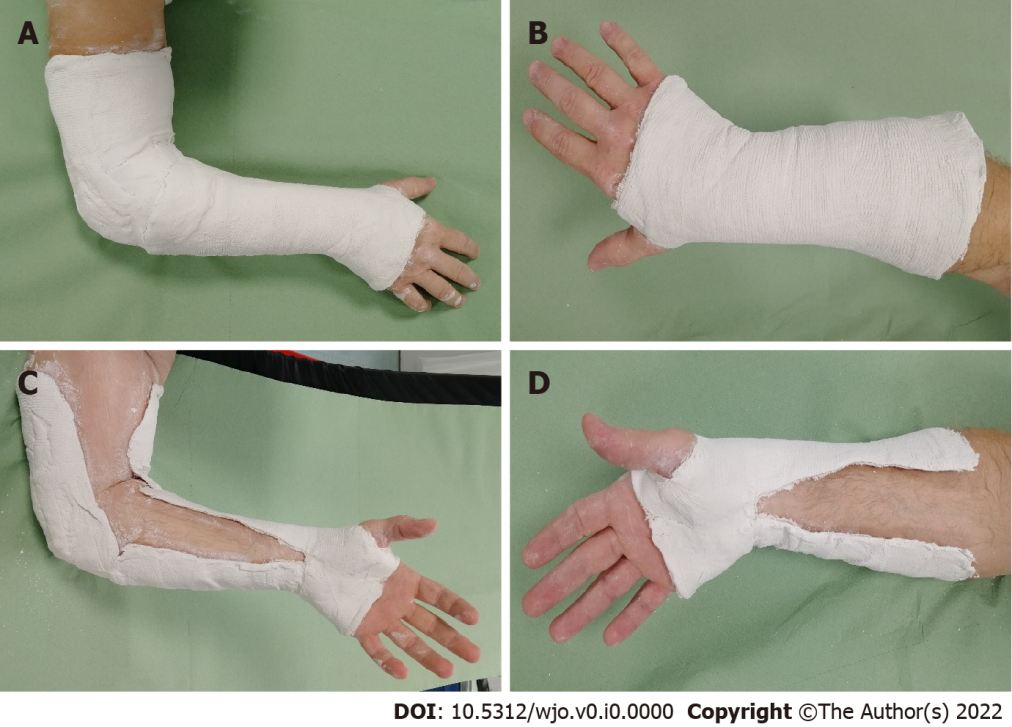 Figure 1 Above elbow cast (long arm cast) on the left side and below-elbow cast (short arm cast) on the right side. A and C: Long arm cast; B and D: Short arm cast.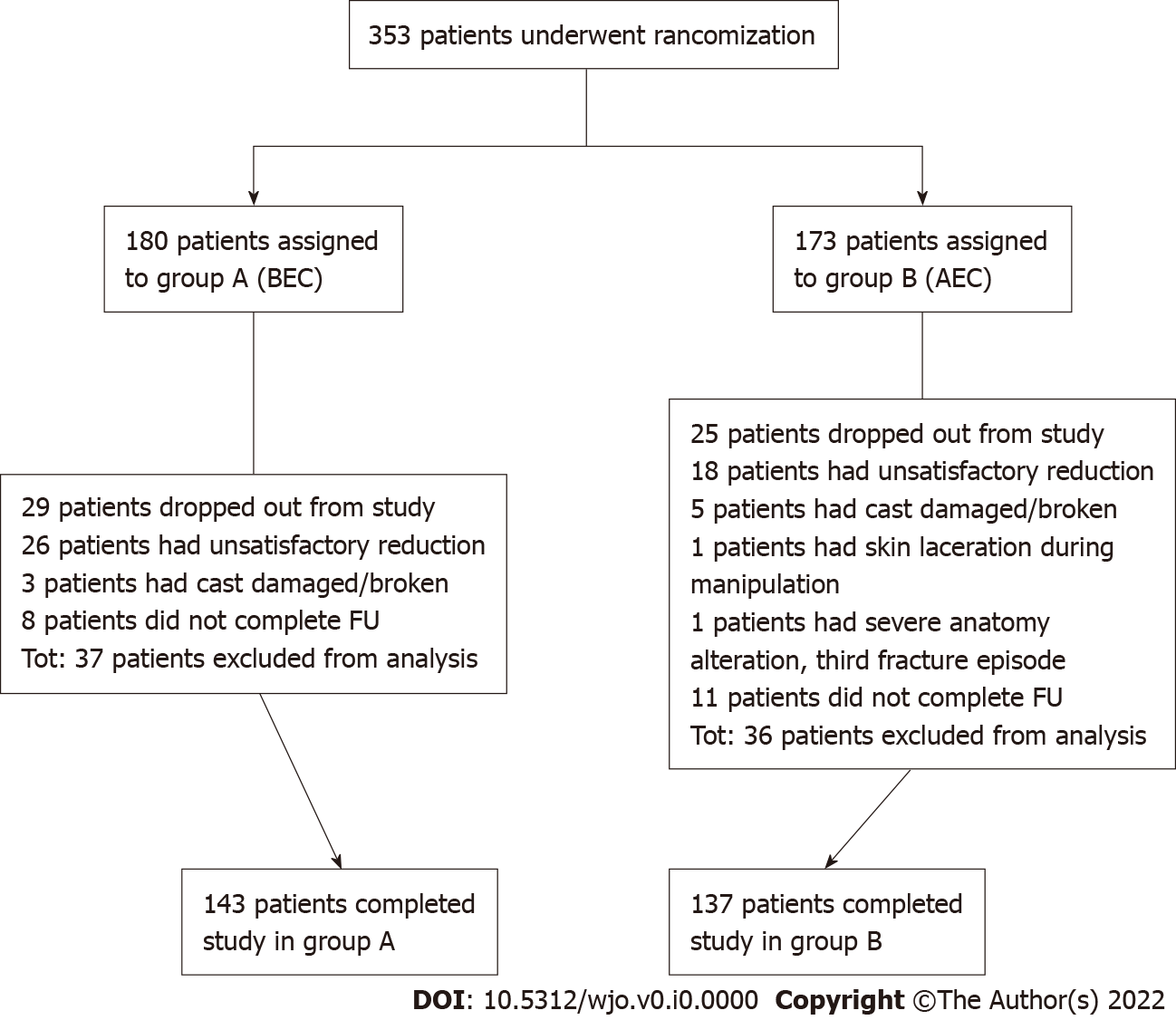 Figure 2 Study flow chart. BEC: Below elbow cast; AEC: Above elbow cast.Table 1 Baseline patient demographicsTable 2 Radiographic parameter comparison between below-elbow cast and above-elbow cast at baseline (post reduction) and at final controlBEC: Below elbow cast; AEC: Above elbow cast; RL: Radial length; RI: Radial inclination; VT: Volar tilt.Table 3 Radiographic criteria for acceptability of reduction and percentage of maintenance of reduction comparison between below elbow cast and above elbow castBEC: Below elbow cast; AEC: Above elbow cast; RL: Radial length; RI: Radial inclination; VT: Volar tilt.CharacteristicGroup A (below-elbow cast)Group B (above-elbow cast)t-test (t) or Chi-squared test (χ2)P valueAge (yr), mean ± SD70.2 ± 13.769.5 ± 15.4t = 0.42P = 0.68Sex, n (%)χ2 = 0.02P = 0.89Male19 (13)19 (14)Female124 (87)118 (86)Osteoporosis, n (%)χ2 = 1.53P = 0.46Yes44 (31)78 (57)No84 (59)38 (28)Missing15 (10)21 (15)Type of fracture (AO classification), n (%)χ2 = 0.20P = 0.90Type A48 (34)43 (31)Type B17 (12)18 (13)Type C78 (55)76 (55)Stability of fracture (Lafontaine), n (%)χ2 = 0.12P = 0.73Stable68 (48)68 (50)Unstable75 (52)69 (50)ParameterGroup A (BEC), mean (95%CI)Group B (AEC), mean (95%CI)t-test (t) comparing groupsP valueBaseline (post reduction)Baseline (post reduction)Baseline (post reduction)Baseline (post reduction)Baseline (post reduction)RL 11.31 mm (11.03; 11.60)11.35 mm (11.05; 11.64)t = -0.17P = 0.86RI20.90° (20.41; 21.39)21.08° (20.58; 21.59)t = -0.50P = 0.62VT -8.06° (-9.11; -7.01)-6.55° (-7.56; -5.55)t = -2.05P = 0.04Final control (35 d)Final control (35 d)Final control (35 d)Final control (35 d)Final control (35 d)RL9.73 mm (9.33; 10.12)9.72 mm (9.35; 10.09)t = 0.02P = 0.99RI18.07° (17.42; 18.72)18.54° (17.88; 19.19)t = -1.01P = 0.31VT-3.95° (-5.61; -2.29)-3.03° (-4,35; -1,71)t = -0.86P = 0.39Δ Final control–baselineΔ Final control–baselineΔ Final control–baselineΔ Final control–baselineΔ Final control–baselineParameterParameterParameterParameterParameterRL-1.59 mm (-1.88; -1.29)-1.63 mm (-1.89; -1.36)t = 0.2P = 0.84RI-2.83° (-3.37; -2.29)-2.54° (-3.05; -2.03)t = -0.77P = 0.44VT4.11° (2.61; 5.61)3.53° (2.22; 4.83)t = 0.58P = 0.56Δ of loss of radiographic parameters during treatment (BEC–AEC)Δ of loss of radiographic parameters during treatment (BEC–AEC)Δ of loss of radiographic parameters during treatment (BEC–AEC)Δ of loss of radiographic parameters during treatment (BEC–AEC)Δ of loss of radiographic parameters during treatment (BEC–AEC)ParameterGroup A-B, mean (95%CI)Group A-B, mean (95%CI)Group A-B, mean (95%CI)Group A-B, mean (95%CI)RL0.04 mm (-0.36; 0.44)0.04 mm (-0.36; 0.44)0.04 mm (-0.36; 0.44)0.04 mm (-0.36; 0.44)RI-0.29° (-1.03; 0.45)-0.29° (-1.03; 0.45)-0.29° (-1.03; 0.45)-0.29° (-1.03; 0.45)VT0.59° (-1.39; 2.57)0.59° (-1.39; 2.57)0.59° (-1.39; 2.57)0.59° (-1.39; 2.57)Type I (Graham)Type II (Gliatis)Type III (Aro and Koivunen)Type IV (Fernandez)Radiographic criterion/acceptable measurementRadiographic criterion/acceptable measurementRadiographic criterion/acceptable measurementRadiographic criterion/acceptable measurementRadiographic criterion/acceptable measurementRL shortening< 5 mm< 5 mm< 3 mm< 3 mmRI≥ 15°≥ 15°≥ 15°≥ 15°VTBetween 15° and 20°Between 10° and 20°Between 15° and 20°Between 10° and 20°Maintenance, n (%)Maintenance, n (%)Maintenance, n (%)Maintenance, n (%)Maintenance, n (%)Group A (BEC)99 (69)95 (66)87 (61)89 (62)Group B (AEC)106 (77)101 (74)87 (63)83 (61)Chi-squared test (χ2)χ2 = 2.36χ2 = 1.77 χ2 = 0.21χ2 = 0.09P valueP = 0.12P = 0.18P = 0.65P = 0.75